WIPO Coordination CommitteeSixty-Ninth (25th Extraordinary) SessionGeneva, March 6 and 7, 2014nomination processprepared by the Chair of the WIPO Coordination CommitteeI.	PROCEDURESThe nomination process will be based on the Procedures for Nomination and Appointment of Directors General of WIPO, established by decision of the WIPO General Assembly in September 1998 (see documents WO/GA/23/6 and WO/GA/23/7;  see also Annex II to letter of September 6, 2013, from the Chair of the Coordination Committee to WIPO Member States asking for nominations to the position of Director General).The Formal Votes will follow the Rules for Voting by Secret Ballot established in the Annex to the General Rules of Procedure of WIPO, as modified to take into account a situation with four candidates.  The proposals below have been elaborated in consultation with Members and Observers of the Coordination Committee.Delegations will be treated as accredited, for the purposes of Rule 1, if their Permanent Missions in Geneva or their Governments have notified the Secretariat of the names of their Delegates, and those Delegates have completed the Delegate’s sheet distributed by the Secretariat just before the commencement of the meeting on March 6, 2014.II.	TIME FRAMEThe Coordination Committee is scheduled to meet on March 6 and 7, 2014, in order to nominate a Director General of WIPO.  This allows for two days for the nomination process among four candidates, if necessary. III.	VOTING ROUNDSThe following schedule is proposed.  After every round of voting, the candidate receiving the least number of votes will be eliminated, until there remain two candidates.  Sufficient time for consultations, after each round of voting, will be provided.  A final decision will be taken by a simple majority of votes, resulting in a nominee.IV.	TIED CANDIDATESIn case of a tie among two or three candidates receiving the least number of votes, in any round of voting, consultations will be held in order to advance the process.  If consultations are inconclusive, the Chair may decide, as a last resort, that there will be a new round of voting among/between tied candidates only.V.	RECOUNT Any delegation has the right to request that the ballots be recounted to verify the results, after the Chair has announced the decision and before the ballot papers are destroyed.There is a provision in Article 8(6)(b) of the WIPO Convention addressing the issue of a recount to ascertain that a decision adopted by a simple majority in the Coordination Committee achieved the majorities required in the Paris and Berne Union Executive Committees.  It is a procedure which cannot be used in conjunction with a secret ballot, since it requires that “the vote of each State shall be inscribed opposite its name in each list in which it appears”.  This procedure would therefore not be used in relation to any recount requested in accordance with paragraph 8.VI.	PAPERSThe rules for voting by secret ballot provide that ballot papers and envelopes shall be of white paper without distinguishing marks (Rule 3 of the Annex to the General Rules of Procedure).  During informal consultations, some Member States and Groups requested that the Secretariat prepare ballot papers with the names of the candidates participating in each round of voting printed on the ballot paper.  This would facilitate the voting process for delegations, as it would be enough to tick off or make a cross next to the candidate’s name. The Secretariat will prepare ballot papers as requested before each round of voting with the names and country of the candidates which will participate in the voting round. VII.	APPOINTMENT OF TELLERSAccording to the Rules for Voting by Secret Ballot in the Annex to the General Rules of Procedure of WIPO, the Chair shall appoint two tellers from among the delegates present before the ballot begins. Tellers will be selected at random by the Chair, drawing from a list of volunteer delegations provided by the Group Coordinators of the three Groups without candidate.  The Chair will appoint a third and a fourth teller as possible substitutes in case of absence of one or both of the tellers, drawing from the same list of volunteer delegations.  Tellers will be selected at the informal meeting for all members and observers on February, 28, 2014, and formally appointed on March 6, 2014. The Coordination Committee is invited to approve the proposals appearing in paragraphs 6, 7, 9 and 11, above, and to take note of the information contained in this document.[End of document]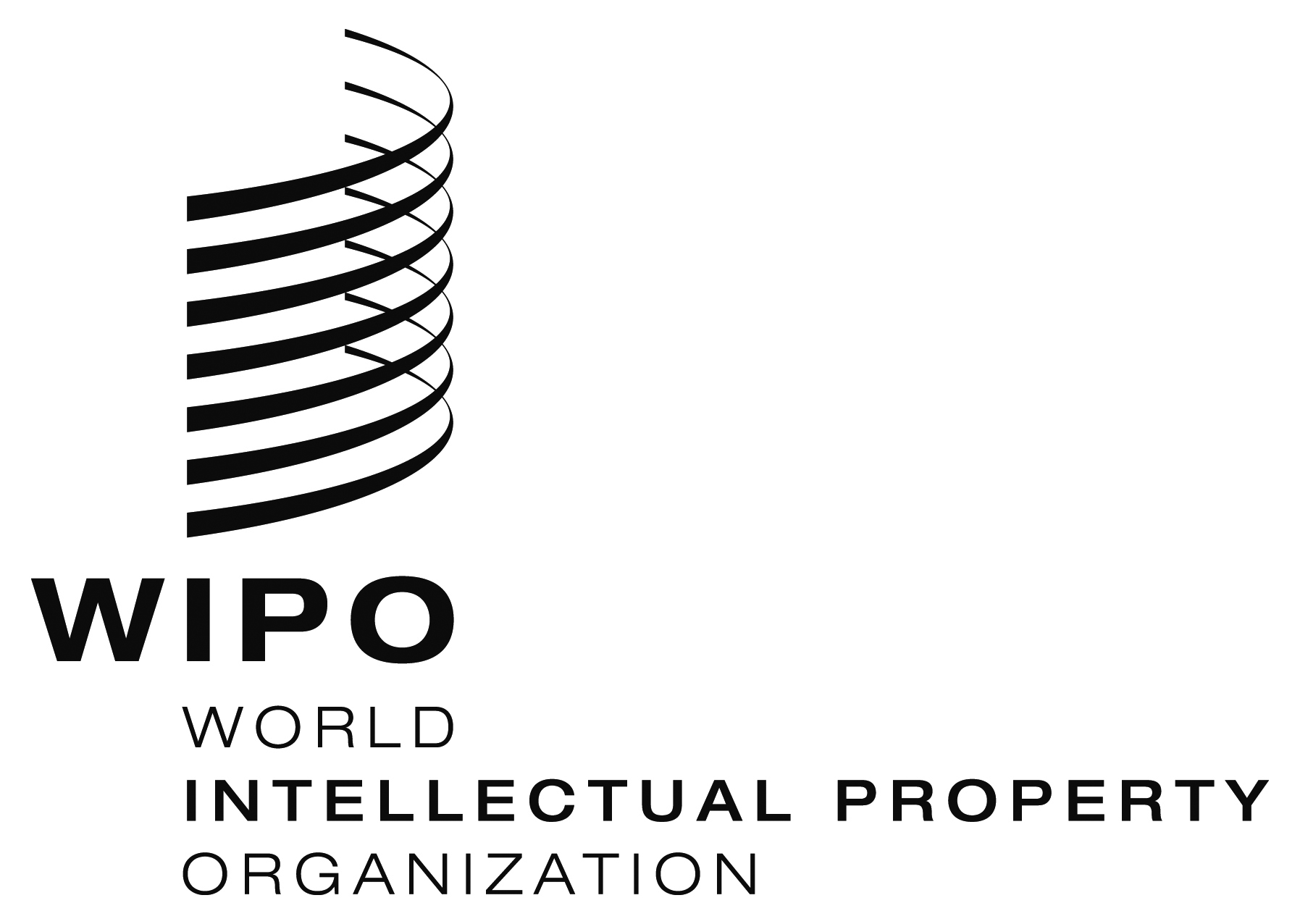 Ewo/cc/69/3    wo/cc/69/3    wo/cc/69/3    ORIGINAL:  EnglishORIGINAL:  EnglishORIGINAL:  EnglishDATE:  January 29, 2014DATE:  January 29, 2014DATE:  January 29, 2014